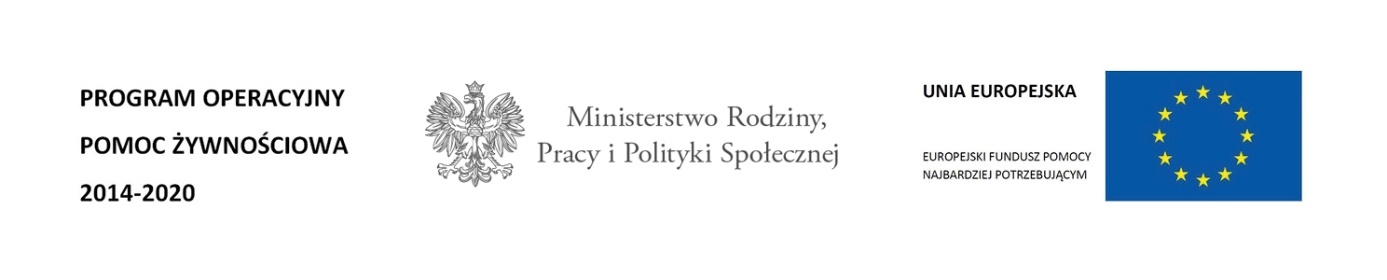 PODPROGRAM 2018CZAS REALIZACJI: SIERPIEŃ 2018 R. – CZERWIEC 2019 R.
Wielkopolski Zarząd Wojewódzki PKPS w Poznaniu po raz kolejny przystąpił do realizacji programu pomocy żywnościowej dla najuboższych mieszkańców naszego regionu.Programu FEAD Podprogram 2018 realizować będą następujące Zarządy Terenowe PKPS w naszym rejonie:W br. obowiązują następujące WYTYCZNE DO REALIZACJI Programu Operacyjnego Pomoc Żywnościowa 2014-2020 Europejskiego Funduszu Pomocy Najbardziej Potrzebującym (FEAD), Podprogram 2018
Czas realizacji programu: sierpień 2018 r. - czerwiec 2019 r.
KRYTERIA, KTÓRE MUSZĄ SPEŁNIĆ KOŃCOWI ODBIORCY (kwalifikowalność)• Odbiorcy końcowi artykułów spożywczych dostarczanych w ramach Programu FEAD, Podprogram 2018 muszą spełniać wymogi określone w Ustawie o pomocy społecznej z dnia 12 marca 2004 r. (Dz.U. z 2009 r. nr 175, poz. 1362 z późn. zm.), a w szczególności jej art. 7, z jednoczesnym zastosowaniem kryterium dochodowego uprawniającego do przyznania pomocy ( do 200% ) – zgodnie z wytycznymi IZ z 10 Kwietnia 2018 roku:► 1.402,00 zł dla osoby samotnej,► 1.056,00 zł dla każdej osoby w rodzinie
Podane kwoty są maksymalne, a ich przekroczenie automatycznie wyklucza osobę zainteresowaną z przyznania pomocy w postaci paczki żywnościowej lub gotowego posiłku. Od tej zasady nie ma żadnych odstępstw. Osoby potrzebujące pomocy w ramach programu FEAD kierowane są przez Ośrodek Pomocy Społecznej.
Beneficjenci otrzymują pomoc w postaci paczek żywnościowych.Na paczkę żywnościową dla 1 odbiorcy końcowego składa się zestaw co najmniej trzech artykułów spożywczych z różnych grup towarowych, wydanych jednorazowo, a wchodzących w skład zestawu w całym Podprogramie 2018 tj.:
- makaron jajeczny – 9 opakowań po 0,5 kg, razem 4,5 kg,- ryż biały – 3 opakowania po 1 kg, razem 3 kg,- herbatniki maślane – 4 opakowania po 0,2 kg, razem 0,8 kg- mleko UHT – 7 opakowań po 1 l, razem 7 l,- ser podpuszczkowy dojrzewający – 6 opakowań po 0,4 kg, razem 2,4 kg- groszek z marchewką – 9 opakowań po 0,4 kg, razem 3,6 kg,- fasola biała - 9 opakowań po 0,4 kg, razem 3,6 kg- koncentrat pomidorowy – 10 opakowań po 0,16 kg, razem 1,6 kg,- powidła śliwkowe – 6 opakowań po 0,3 kg, razem 1,8 kg- gołąbki w sosie pomidorowym – 2 opakowania po 0,8 kg, razem 1,6 kg,- filet z makreli w oleju – 10 opakowań po 0,17 kg, razem 1,7 kg- szynka drobiowa – 10 opakowań po 0,3 kg, razem 3 kg- cukier biały – 4 opakowania po 1 kg, razem 4 kg,- olej rzepakowy – 4 opakowania po 1 l, razem 4 litry,- buraczki wiórki – 3 opakowania po 0,35 kg, razem 1,05 kg,- makaron kukurydziany bezglutenowy – 1 opakowanie po 0,5 kg, razem 0,5 kg,- kasza gryczana – 3 opakowania po 0,5 kg, razem 1,5 kg,- szynka wieprzowa mielona – 7 opakowań po 0,3 kg, razem 2,1 kg,- pasztet wieprzowy – 4 opakowania po 0,16 kg, razem 0,64 kg.- kabanosy wieprzowe - 3 opakowania po 0,12 kg, razem 0,36 kg- miód nektarowy wielokwiatowy - 1 opakowanie po 0,4 kg, razem 0,4 kgKoordynatorem Programu FEAD Podprogram 2018 w Wielkopolskim Zarządzie Wojewódzkim PKPS w Poznaniu jest Pan Zenon Długi, nr telefonu 601 401 275.W sprawach spornych, niejasnych, skargach należy kontaktować się z Biurem Wielkopolskiego Zarządu Wojewódzkiego PKPS w Poznaniu tel. (61) 848 11 76, e-mail: poznan@pkps.org.pl , pkps-poznan@wp.pl , albo bezpośrednio z koordynatorem z ramienia Rady Naczelnej PKPS, tel. (22) 622 64 36, e-mail: m.jakonowicz@pkps.org.pl